The City School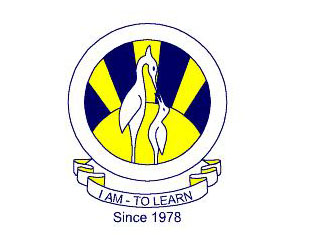 North Nazimabad Boys BranchGrade 8thGeography (Blog Sheets) – Summer Vacations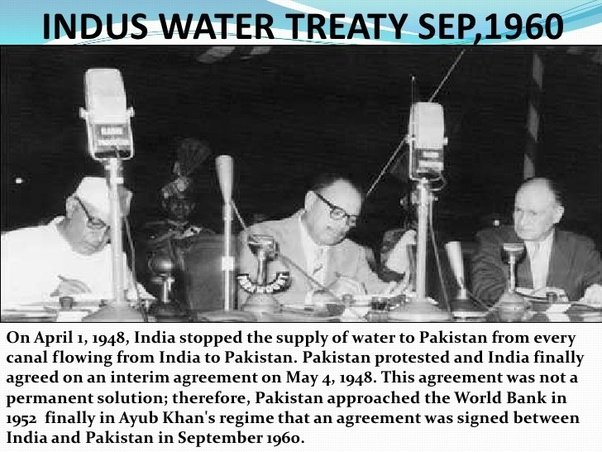 Sheet #1Give reasons for signing of Indus Water Treaty:  						______________________________________________________________________________________________________________________________________________________________________________________________________________________________________________________________________________________________________________________________________________________________________________________________________________________________________________________________________________________________________________________________________________________________________________________________________________________________________________________________________________________________________________________________Sheet #2Study the Wheat crop data and analyze trends as mentioned below:			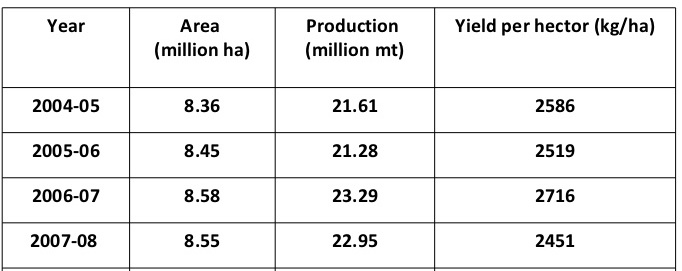 Changes in Area (million ha):	 								____________________________________________________________________________________________________________________________________________________________________________________________________________________________________________________________________________________________________________________Changes in Production (million tonnes):						____________________________________________________________________________________________________________________________________________________________________________________________________________________________________________________________________________________________________________________Changes in Yield per hector  (kg per hector): 					____________________________________________________________________________________________________________________________________________________________________________________________________________________________________________________________________________________________________________________Sheet #3Population of Pakistan, as shown in graph below:                               	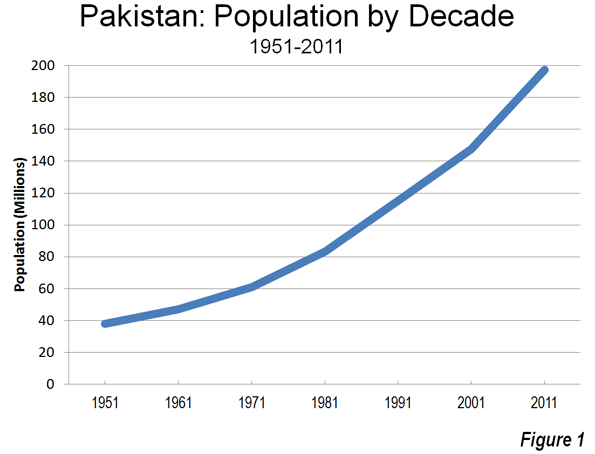 Population each year:1951: _______________________________1961: _______________________________1971: _______________________________1981: _______________________________1991: _______________________________2001: _______________________________2011: _______________________________Find out reasons of rapid growth of population in Pakistan:________________________________________________________________________________________________________________________________________________________________________________________________________________________________________________________________________________________________________________________________________________________________________________________________________________________________________________________________________________________________________________________________________________________________________________________________________________________________________Sheet #4Write down definitions of following terms:Geography: __________________________________________________________________________________________________________________________________________________________Urban Areas: __________________________________________________________________________________________________________________________________________________________Rural Areas: __________________________________________________________________________________________________________________________________________________________Town Planning: __________________________________________________________________________________________________________________________________________________________Coastal Areas: __________________________________________________________________________________________________________________________________________________________Port City: __________________________________________________________________________________________________________________________________________________________Migration: __________________________________________________________________________________________________________________________________________________________Economic Migration: __________________________________________________________________________________________________________________________________________________________Social Migration: __________________________________________________________________________________________________________________________________________________________Sheet #5Write down definitions of following terms:Religious Migration: __________________________________________________________________________________________________________________________________________________________Refugees: __________________________________________________________________________________________________________________________________________________________Emigrants: __________________________________________________________________________________________________________________________________________________________Water Logging: __________________________________________________________________________________________________________________________________________________________Salinity:  __________________________________________________________________________________________________________________________________________________________Sodic Soils: __________________________________________________________________________________________________________________________________________________________Swamp Areas: __________________________________________________________________________________________________________________________________________________________Deltaic Areas: __________________________________________________________________________________________________________________________________________________________Mangroove Forests/Trees: __________________________________________________________________________________________________________________________________________________________Sheet #6Write down definitions of following terms:Prop Roots: __________________________________________________________________________________________________________________________________________________________Spawning Areas: __________________________________________________________________________________________________________________________________________________________Dying Indus Delta: __________________________________________________________________________________________________________________________________________________________Economic Development: __________________________________________________________________________________________________________________________________________________________Social Development: __________________________________________________________________________________________________________________________________________________________Hydro Electric Power (HEP): __________________________________________________________________________________________________________________________________________________________Bio-Mass: __________________________________________________________________________________________________________________________________________________________Bio-Fuels: __________________________________________________________________________________________________________________________________________________________Mechanization: __________________________________________________________________________________________________________________________________________________________